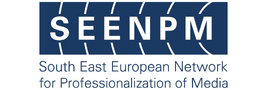 NAŠI MEDIJI - Inicijativa civilnog društva za razvoj medijske pismenosti i aktivizma, borbu protiv polarizacije i promoviranje dijalogaPodrška organizacijama civilnog društva u razvoju medijske i informacijske pismenosti i medijskog aktivizmaObrazac za izvještavanjePeriodični/Finalni izvještaj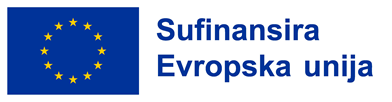 1. Napredak projekta 1.1. Aktivnosti, ishodi i rezultati  1.1.1. Prepišite listu aktivnosti i planirane rezultate iz odobrenog Opisa projekta (Aneks 1 vašeg ugovora o podgrantu) u tabelu ispod. Navedite podatke o tome šta je postignuto u ovom izvještajnom periodu. Unesite postignute ciljne vrijednosti.1.1.2. Ako je primjenjivo, objasnite da li su se pojavili bilo kakvi problemi i kako su riješeni (npr. kašnjenje, otkazivanje, odgađanje aktivnosti, izmjena metode implementacije).1.1.3. Assess the progress towards achievement of the project indicators. (See the approved description of the project in Annex 1 to the sub-granting contract). 1.1.3. Ocijenite napredak ka ostvarenju projektin indikatora. (vidjeti odobreni opis projekta u Aneksu 1 ugovora o podgrantu). Karatki komentar o postignuću (primjenjivo samo za finalni izvještaj): 1.2 Informisanje i publicitet1.2.1. Molimo navedite eventualne objave koje se odnose na implementaciju projekta u izvještajnom periodu:1.2.2. Molimo navedite informacije o javnim događajima koje ste organizirati tijekom izvještajnog perioda: Ovdje možete priložiti i fotografije događaja. .2. Finansijski izvještajMolimo popunite excel tabelu.Potpis kontakt osobe: Mjesto i datum:Naziv organizacije dobitnika grantaNaziv projektaBroj ugovoraIzvještajni period<početak> - <kraj>Opis implementiranih aktivnosti (najviše 150 riječi za svaku aktivnost)Rezultati Planirana vrijednost Ostvareno u izvještajnom period (IP)Ostvareno u izvještajnom period (IP)Ostvareno u izvještajnom period (IP)Total achievedIP1IP2IP3A1 A2 A3A4A5A6Indikatori Planirano Ostvareno u izvještajnom period (IP) Ostvareno u izvještajnom period (IP) Ostvareno u izvještajnom period (IP) TOTAL IP1IP2IP3broj rješenja za medijsku i informacijsku pismenost koja su građanima stavljena na raspolaganjebroj građana s većim znanjem i vještinama vezanim uz medije i medijsko izvještavanjebroj OCD s većim kapacitetima za promovisanje MIP i medijskog aktivizmabroj građana koji se aktivno angažirao u traženju kvalitetnih medijskih sadržajabroj građana dosegnut kvalitetnim sadržajima u medijimaObjavljivanje vijesti, tekstova itd. (naslov, autor)MedijiLinkovi na internet stranicuProcjena veličine publike1.2.Događaj Datum i mjesto Broj učesnika Link na dodatne izvore 1.2.